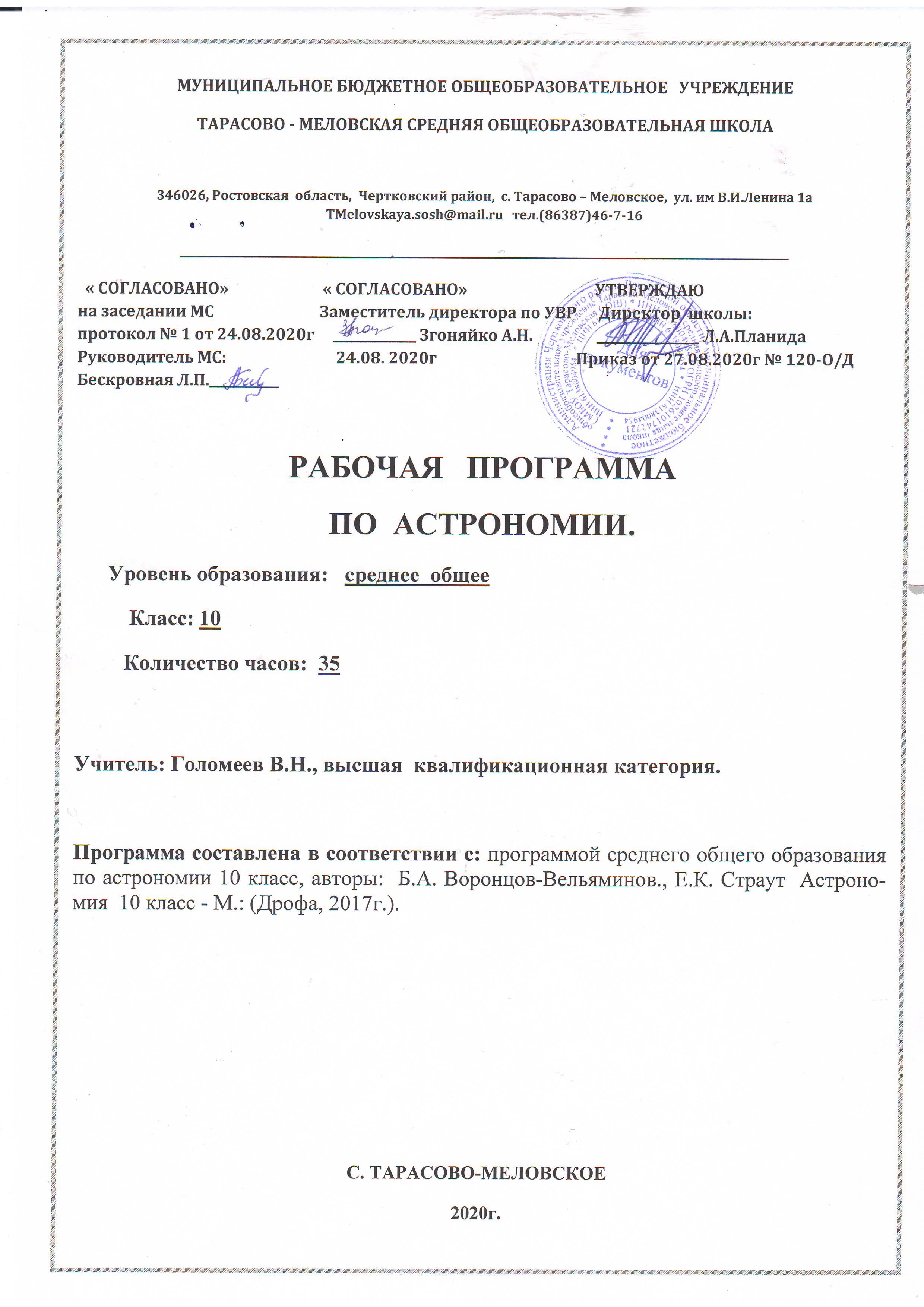 Раздел №1 Пояснительная запискаДанная рабочая программа составлена  в соответствиис:требованиями федерального  государственного образовательного стандарта общего образования (приказ Минобразования России №1897 от 17.12.2010 г. С изменениями от 31.12.2015 № 1577). программой среднего общего образования по астрономии 10 класс, авторы:  Б.А. Воронцов-Вельяминов Е.К.,Страут  Астрономия  10 класс - М.: (Дрофа, 2017г.).основной образовательной программой  среднего  общего образования МБОУ Тарасово – Меловской СОШ  (Приказ от 27.08.2020г  № 120).календарным учебным графиком МБОУ Тарасово – Меловской СОШ  на 2020-2021 учебный год (Приказ от 27.08.2020г  № 120 ).учебным планом МБОУ Тарасово – Меловской СОШ  на 2020-2021 учебный год (Приказ   от 27.08.2020г №120);приказом Минобрнауки России от 28.12.2018 № 345; «Об утверждении федерального перечня учебников, рекомендуемых к использованию при реализации имеющих государственную аккредитацию образовательных программ начального общего, основного общего, среднего общего образования»;положением о рабочей программе (Приказ  от 29.08.2017 г №130)На основании:Статья 12. Образовательные программы Федерального закона об образовании (Утвержден 29 декабря 2012 года N 273-ФЗ)Статья 28.  Компетенция , права ,обязанности  и ответственность образовательного учреждения Федерального закона об образовании (Утвержден 29 декабря 2012 года N 273-ФЗ)п. 4.4  Устава  школы  (Постановление  Администрации  Чертковскогорайона  Ростовской области от 14.09.2015 № 724)Рабочая программа направлена на реализацию основных целей:При изучении основ современной астрономической науки перед обучающимися ставятся следующие цели:Понять сущность повседневно наблюдаемых и редких астрономических явлений.Познакомиться с научными методами и историей изучения Вселенной.Получить представления о действии во Вселенной физических законов, открытых  в земных условиях, и единстве мега-мира  и микромира.Осознать свое место в Солнечной системе и Галактике.Ощутить связь своего существования со всей историей эволюции Метагалактики.Выработать сознательное отношение к активно внедряемой в нашу жизнь астрологии и другими оккультным (эзотерическим) наукам.Учебно – методический комплект.1.Б.А. Воронцов-Вельяминов .,Е.К. Страут «Астрономия . Базовый уровень 11 класс» ,М.: Дрофа ,2019г.2.Е.К.Страут .-Методическое пособие к учебнику « Астрономия. Базовый уровень.11 класс.», авторов Б.А. Воронцова-Вельяминова .,Е.К.Страут, М.: Дрофа.2017г.Место учебного предмета. Календарный учебный график МБОУ Тарасово – Меловской  СОШ  на 2020 -2021 учебный год предусматривает 35 учебных недель в 10 классе. В соответствии  с ФГОС и учебным планом школы на 2020-2021 уч. год  для среднего общего образования  на учебный предмет астрономия в 10_ классе отводится  _1_ час в неделю, т.е.  35 часов  в год.Данная рабочая программа  является гибкой и позволяет вносить изменения в ходе реализации в соответствии со сложившейся ситуацией:-дополнительные дни отдыха, связанные с государственными праздниками   календарный учебный график   приказ  № 120 от 27.08.2020г;- прохождение курсов повышения квалификации  на основании приказа РОО;-отмена  учебных занятий по погодным условиям  на основании приказа РОО;- по болезни учителя;-участие в ВПР;-в условиях карантина на дистанционном обучении; и другими.Рабочая программа по астрономии в 10 классе рассчитана на 35 часов  и будет выполнена и освоена  обучающимся  в полном объёме. Раздел: 2 Планируемые результаты освоения учебного предметаОбучающийся научится  понимать:- смысл понятий: геоцентрическая и гелиоцентрическая система, видимая звездная величина, созвездие, противостояния и соединения планет, комета, астероид, метеор, метеорит, метеорит, планета, спутник, звезда, Солнечная система, Галактика, Вселенная, всемирное и поясное время, внесолнечная планета (экзопланета), спектральная классификация звезд, параллакс, реликтовое излучение, Большой Взрыв, черная дыра;- смысл физических величин: парсек, световой год, астрономическая единица, звездная величина;- смысл физического закона Хаббла;- основные этапы освоения космического пространства;- гипотезы происхождения Солнечной системы;- основные характеристики и строение Солнца, солнечной атмосферы;- размеры Галактики, положение и период обращения Солнца относительно центра Галактики;Обучающийся получит возможность научиться:- приводить примеры: роли астрономии в развитии цивилизации, использования методов исследований в астрономии, различных диапазонов электромагнитных излучений для получения информации об объектах Вселенной, получения астрономической информации с помощью космических аппаратов и спектрального анализа, влияния солнечной активности на Землю;- описывать и объяснять: различия календарей, условия наступления солнечных и лунных затмений, фазы Луны, суточные движения светил, причины возникновения приливов и отливов; принцип действия оптического телескопа, взаимосвязь физико-химических характеристик звезд с использованием диаграммы "цвет-светимость", физические причины, определяющие равновесие звезд, источник энергии звезд и происхождение химических элементов, красное смещение с помощью эффекта Доплера;- характеризовать особенности методов познания астрономии, основные элементы и свойства планет Солнечной системы, методы определения расстояний и линейных размеров небесных тел, возможные пути эволюции звезд различной массы;- находить на небе основные созвездия Северного полушария, в том числе: Большая Медведица, Малая Медведица, Волопас, Лебедь, Кассиопея, Орион; самые яркие звезды, в том числе: Полярная звезда, Арктур, Вега, Капелла, Сириус, Бетельгейзе;- использовать компьютерные приложения для определения положения Солнца, Луны и звезд на любую дату и время суток для данного населенного пункта;- использовать приобретенные знания и умения в практической деятельности и повседневной жизни для: понимания взаимосвязи астрономии с другими науками, в основе которых лежат знания по астрономии, отделение ее от лженаук; оценивания информации, содержащейся в сообщениях СМИ, Интернете.Раздел№3Содержание учебного предметаВведение в астрономию(2ч)Роль астрономии в развитии цивилизации. Эволюция взглядов человека на Вселенную. Геоцентрическая и гелиоцентрическая системы. Особенности методов познания в астрономии. Практическое применение астрономических исследований. История развития отечественной космонавтики. Первый искусственный спутник Земли, полет Ю.А. Гагарина. Достижения современной космонавтикиПрактические основы астрономии.(6ч)Небесная сфера. Особые точки небесной сферы. Небесные координаты. Звездная карта, созвездия, использование компьютерных приложений для отображения звездного неба. Видимая звездная величина. Суточное движение светил. Связь видимого расположения объектов на небе и географических координат наблюдателя.  Движение Земли вокруг Солнца. Видимое движение и фазы Луны. Солнечные и лунные затмения. Время и календарь.Строение  солнечной системы (5ч)Структура и масштабы Солнечной системы. Конфигурация и условия видимости планет. Методы определения расстояний до тел Солнечной системы и их размеров. Небесная механика. Законы Кеплера. Определение масс небесных тел. Движение искусственных небесных тел.        Природа тел Солнечной системы (7ч).Происхождение Солнечной системы. Система Земля - Луна. Планеты земной группы. Планеты-гиганты. Спутники и кольца планет. Малые тела Солнечной системы. Астероидная опасность.Электромагнитное излучение, космические лучи и Гравитационные волны как источник информации о природе и свойствах небесных тел. Наземные и космические телескопы, принцип их работы. Космические аппараты. Спектральный анализ. Эффект Доплера. Закон смещения Вина. Закон Стефана-Больцмана.Солнце и звёзды (7ч).Звезды: основные физико-химические характеристики и их взаимная связь. Разнообразие звездных характеристик и их закономерности. Определение расстояния до звезд, параллакс. Двойные и кратные звезды. Внесолнечные планеты. Проблема существования жизни во Вселенной. Внутреннее строение и источники энергии звезд. Происхождение химических элементов. Переменные и вспыхивающие звезды. Коричневые карлики. Эволюция звезд, ее этапы и конечные стадии. Строение Солнца, солнечной атмосферы. Проявления солнечной активности: пятна, вспышки, протуберанцы. Периодичность солнечной активности. Роль магнитных полей на Солнце.  Солнечно-земные связи. СТРОЕНИЕ И ЭВОЛЮЦИЯ ВСЕЛЕННОЙ (8ч).Открытие других галактик. Многообразие галактик и их основные характеристики. Сверхмассивные черные дыры и активность галактик. Представление о космологии. Красное смещение. Закон Хаббла. Эволюция Вселенной. Большой Взрыв. Реликтовое излучение. Темная энергия.Астрономия, ее связь с другими науками. Структура и масштабы Вселенной. Особенности астрономических методов исследования. Телескопы и радиотелескопы. Всеволновая астрономия.РАЗДЕЛ №4      Тематическое планированиеРаздел № 5:  Календарно-тематическое планирование по астрономии 10класс.Раздел№ 6  Система оценки достижения планируемых результатов Норма оценки за устный ответ Оценка «5» ставится в том случае, если обучающийся:обнаруживает правильное понимание физической сущности рассматриваемых явлений и закономерностей, законов и теорий, дает точное определение и истолкование основных понятий, законов, теорий, а также верное определение физических величин, их единиц и способов измерения;правильно выполняет чертежи, схемы и графики, сопутствующие ответу;строит ответ по собственному плану, сопровождает рассказ своими примерами, умеет применять знания в новой ситуации при выполнении практических заданий;может установить связь между изучаемыми и ранее изученными в курсе физики вопросами, а также с материалом, усвоенным при изучении других предметов.Оценка «4» ставится, если ответ удовлетворяет основным требованиям к ответу на оценку «5», но в нем не используются собственный план рассказа, свои примеры, не применяются знания в новой ситуации, нет связи с ранее изученным материалом и материалом, усвоенным при изучении других предметов.Оценка    «3»    ставится,если   большая   часть   ответа   удовлетворяет требованиям к ответу на оценку «4», но обнаруживаются отдельные пробелы, не препятствующие дальнейшему усвоению программного материала; обучающиеся умеют применять полученные знания при решении простых задач с использованием  готовых  формул,  но  затрудняется  при  решении  задач, требующих преобразование формул.Оценка «2» ставится в том случае,если обучающиеся не овладел основными знаниями и умениями в соответствии с требованиями программы.Оценка письменных контрольных работОценка «5»:ответ полный и правильный, возможна несущественная ошибка.Оценка «4»:ответ неполный или допущено не более двух несущественных ошибок.Оценка «3»:работа выполнена не менее чем наполовину, допущена одна существенная ошибка и при этом две-три несущественные.Оценка «2»работа выполнена меньше чем наполовину или содержит,    несколько существенных ошибок.Оценка за итоговую контрольную работу корректирует предшествующие при выставлении отметки за   четверть, полугодие.Оценка умений решать расчетные задачиОценка "5":в логическом рассуждении и решении нет ошибок, задача решена рациональным способом.Оценка "4":в логическомрассуждении и решении нет существенных ошибок, но задача решена нерациональным способом или допущено не более двух несущественных ошибок.Оценка "3":в логическом рассуждении нет существенных ошибок, но допущена существенная ошибка в математических расчётах.Оценка "2":имеются существенные ошибки в логическомрассуждении и в решении.График прохождения учебного материала по астрономии.Программа составлена в соответствии с: примерной программой среднего общего образования по астрономии 10 класс, авторы:  Б.А. Воронцов-Вельяминов., Е.К. Страут  Астрономия  10 класс - М.: (Дрофа, 2017г.).РазделКол-воЭлементы содержанияОсновные виды деятельностиСистема оценки1 Введение в астрономию.2Предмет астрономия. Структура и масштабы вселенной. Наблюдения основа астрономии.Поиск примеров, подтверждающих практическую направленность астрономии. Наблюдают за звездным небом. Делают выводы.2 Практические основы астрономии.6Видимые движения светил.Солнце и созвездия.Небесные координаты и небесные карты. Годичное движение солнца. Эклиптика. Движение фазы луны. Затмение Луны и Солнца. Наблюдения.Работают с таблицами. Изучают небесные координаты. Характеристика отличительных особенностей суточного движения звезд на полюсах, экваторе и в средних широтах Земли .Изучение основных фаз Луны. Описание порядка их смены. Анализ причин, по которым Луна всегда обращена к Земле одной стороной.Описание взаимного расположения Земли, Луны и Солнца в моменты затмений. Объяснение причин, по которым затмения Солнца и Луны не происходят каждый месяц3 Строение Солнечной системы.5Гелиоцентрическая система мира. Конфигурация планет. Законы Кеплера. Движение космических   объектов. Определение расстояний до Солнечной системы.Решают задачи на применение законов Кеплера. Делают выводы. Описание условий видимости планет, находящихся в различных конфигурациях. Решение задач на вычисление звездных периодов обращения внутренних и внешних планет. Анализ законов Кеплера, их значения для развития физики и астрономии. Решение задач на вычисление расстояний планет от Солнца на основе третьего закона Кеплера4 Природа тел Солнечной системы.7Система Земля- Луна. Планеты Земной группы. Спутники планет. Малые тела Солнечной системы. Изучают строение Солнца. Делают выводы. На основе знаний из курса географии сравнение природы Земли с природой Луны. Объяснение причины отсутствия у Луны атмосферы. Описание основных форм лунной поверхности и их происхождения.Подготовка и тестовая работа об исследованиях Луны, проведенных средствами космонавтики. На основе знаний физических законов объяснение явлений и процессов, происходящих в атмосферах планет. Описание и сравнение природы планет земной группы. Объяснение причин существующих различий.Тестовая работа.5 Солнце и звезды7Строение Солнца и его атмосферы. Активные образования на Солнце. Роль магнитных полей на Солнце. Определение расстояний до звезд. Внутреннее строение звезд и источники их энергии. Виды звезд. Изучают строение Солнца. Делают выводы.Источник энергии Солнца и звезд — термоядерные реакции. Перенос энергии внутри Солнца. Строение его атмосферы. Грануляция. Солнечная корона. Обнаружение потока солнечных нейтрино. Значение этого открытия для физики и астрофизики. Проявления солнечной активности: солнечные пятна, протуберанцы, вспышки, корональные выбросы массы. Потоки солнечной плазмы. Их влияние на состояние магнитосферы Земли. Магнитные бури, полярные сияния и другие геофизические явления, влияющие на радиосвязь, сбои в линиях электропередачи. Период изменения солнечной активностиЗвезда — природный термоядерный реактор. Светимость звезды. Многообразие мира звезд. Их спектральная классификация. Звезды-гиганты и звезды-карлики. Диаграмма «спектр — светимость». Двойные и кратные звезды. Звездные скопления. Их состав и возрастЦефеиды — природные автоколебательные системы. Зависимость «период — светимость». Затменно-двойные звезды. Вспышки Новых — явление в тесных системах двойных звезд. Открытие «экзопланет» — планет и планетных систем вокруг других звездТестовая работа.  6 Строение и эволюция Вселенной8Состав и структура галактики.  Звезды и скопления. Другие  галактики. Строение Вселенной. Жизнь и разум во Вселенной.Размеры и строение Галактики. Расположение и движение Солнца. Плоская и сферическая подсистемы Галактики. Ядро и спиральные рукава Галактики. Вращение Галактики и проблема «скрытой массы» Общая теория относительности. Стационарная Вселенная А. Эйнштейна. Вывод А. А. Фридмана о нестационарности Вселенной. «Красное смешение» в спектрах галактик и закон Хаббла. Расширение Вселенной происходит однородно и изотропноГипотеза Г. А. Гамова о горячем начале Вселенной, ее обоснование и подтверждение. Реликтовое излучение. Теория Большого взрыва. Образование химических элементов. Формирование галактик и звезд. Ускорение расширения Вселенной. «Темная энергия» .Антитяготение.Контрольная работа.№Тема курсаКол-вочасовФорма контроляДата проведенияДата проведения№Тема курсаКол-вочасовФорма контроляПланФакт.Введение в астрономию (2ч)Введение в астрономию (2ч)Введение в астрономию (2ч)Введение в астрономию (2ч)Введение в астрономию (2ч)Введение в астрономию (2ч)1Предмет астрономии. Структура и масштабы Вселенной.1Фронтальный2.92Наблюдения - основа астрономии.1Групповой9.9Практические основы астрономии (6ч)Практические основы астрономии (6ч)Практические основы астрономии (6ч)Практические основы астрономии (6ч)Практические основы астрономии (6ч)Практические основы астрономии (6ч)3Видимые движения светил как следствие их собственного движения в  пространстве Вращение Земли и ее вращение вокруг Солнца.1Комбинированный16.94Звезды и созвездия. Наблюдения.1Групповой23.95Небесные координаты и звездные карты.Фронтальный30.96Годичное движение Солнца. Эклиптика.1Фронтальный7.107Движение и фазы Луны. Затмения Солнца и Луны. Наблюдения.1Фронтальный14.108Время и календарь.1Комбинированный21.10Строение Солнечной системы (5ч)Строение Солнечной системы (5ч)Строение Солнечной системы (5ч)Строение Солнечной системы (5ч)Строение Солнечной системы (5ч)Строение Солнечной системы (5ч)9Гелиоцентрическая система мира Коперника. Ее значение для науки и мировоззрения.1Фронтальный28.1010Конфигурации планет и условия их видимости. Синодический и звездный периоды.1Фронтальный11.1111Законы Кеплера.1Фронтальный18.1112Определение расстояний до тел Солнечной системы и их размеров.1Комбинированный25.1113Движение космических объектов под действием сил тяготения. Определение массы небесных тел.1Комбинированный  2.12Природа тел Солнечной системы (7ч)Природа тел Солнечной системы (7ч)Природа тел Солнечной системы (7ч)Природа тел Солнечной системы (7ч)Природа тел Солнечной системы (7ч)Природа тел Солнечной системы (7ч)14Солнечная система как комплекс тел, имеющих общее происхождение.1Фронтальный9.1215Система Земля-Луна.1Фронтальный16.1216Планеты земной группы. Наблюдения.1Фронтальный23.1217Планеты-гиганты.1Фронтальный13.118Спутники и кольца планет-гигантов.1Фронтальный20.119Малые тела Солнечной системы. Болиды и метеориты.1Комбинированный27.120Физическая обусловленность важнейших особенностей тел Солнечной системы.1Фронтальный3.2Солнце и звёзды (7ч)Солнце и звёзды (7ч)Солнце и звёзды (7ч)Солнце и звёзды (7ч)Солнце и звёзды (7ч)Солнце и звёзды (7ч)15.0121Звезды - основные объекты Вселенной. Солнце - ближайшая звезда. Строение Солнца и его атмосферы.1Фронтальный10.222Активные образования на Солнце: пятна, вспышки, протуберанцы.1Фронтальный17.223Роль магнитных полей на Солнце. Периодичность Солнечной активности и ее прямая связь с геофизическими явлениями.1Фронтальный24.224Определение расстояний до звезд. Годичный параллакс.1Фронтальный3.325Звезды, их основные характеристики.1Фронтальный10.326Внутреннее строение звезд и источники их энергии.1Фронтальный17.327Эволюция звезд, ее этапы и конечные стадии. Белые карлики, нейтронные звезды и черные дыры.1Комбинированный31.3Строение и эволюция Вселенной (8ч)Строение и эволюция Вселенной (8ч)Строение и эволюция Вселенной (8ч)Строение и эволюция Вселенной (8ч)Строение и эволюция Вселенной (8ч)Строение и эволюция Вселенной (8ч)28Состав и структура Галактики. Звездные скопления. Межзвездный газ и пыль. Вращение Галактики.1Фронтальный7.429Другие галактики и их основные характеристики,активность ядер галактик. Квазары.1Фронтальный14.430Строение Вселенной. Красное смещение. Реликтовое излучение. Расширение Вселенной.1Фронтальный21.431Строение и эволюция Вселенной как проявление физической закономерности материального мира.1Фронтальный28.432Итоговая контрольная работа.1Индивидуальный 5.533Повторение по теме                                 «Строение и эволюция Вселенной»1Комбинированный12.534Жизнь и разум во Вселенной.1Фронтальный19.535 Экскурсия.1Групповой26.5№ТемаКол-во часСрокиВид контроля1Введение в астрономию.202.09.-9.09.2Практические основы астрономии.616.09.-21.10.3Строение солнечной системы.528.10.-02.12.4Природа тел солнечной системы.79.12.-3.02.5Солнце и звезды.710.02.-31.3.6Строение и эволюция вселенной.87.04.-26.05.К.р.№1  5.05.Итого35